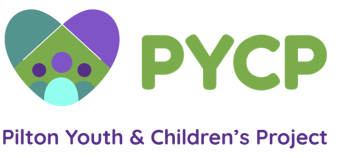 Youth Wellbeing Worker - BWell Together partnership24 hours a week (to be worked over 4 days if possible) Salary: £26,775 (pro rata) Post currently funded to 31st March 2025 with potential for additional 2 yearsBWell Together is the North West Edinburgh partnership who will work together to;Improve the mental health and wellbeing of children and young peopleImprove the resilience of children and young people – increasing the capacity for children, young people, and their families, to resolve difficulties and problemsIncrease the capacity of parents/carers in supporting the emotional needs of their children and young peopleThe partnership consists of 7 agencies; Circle, Stepping Stones North Edinburgh, Granton Youth, Intercultural Youth Scotland, Pilton Youth and Children’s Project, Muirhouse Youth Development Group and Wester Hailes Youth Agency. This is an exciting opportunity to join a new vision for supporting children and young people’s mental health and wellbeing in Edinburgh. Funding is secured for 3-5 years and we offer a competitive salary and pension contribution. We are committed to finding the right people for the jobs we advertise. As part of this partnership Pilton Youth and Children’s Project is recruiting 1 part time Youth Wellbeing Worker (24 hours a week) to support young people aged 11+ who are experiencing challenges around mental and emotional wellbeing or distress. Pilton Youth and Children’s Project has been based in the local community of Pilton, North West Edinburgh for almost 25 years and provides a range of open access activities and tailored support to young people aged 5 to 18. Purpose of the Role: To provide 1:1 support and potentially group based support to young people aged 11+ from the Broughton and  Craigroyston High School catchments in North West Edinburgh. Sessions will take place across the week with an additional part of the role being to support young people into wider youth work/ social provision in the evenings and at weekends. The service will be referral based working with a host of other organisations and also taking referrals from young people and families directly. The Youth Wellbeing Worker will develop a tailored plan with each young person to improve their mental health and wellbeing, using proven tools and approaches. Particular responsibilities for the Youth Wellbeing Worker will be negotiated with the Project Manager but will include:To offer support on an individual basis to young people with the potential for additional group support.   To take a person centred approach in producing work plans. To use proven tools and approaches designed to improve mental health and wellbeing and to undertake any training required to achieve this. To maintain accurate records which will provide detailed information of the work and assist in evaluation.To participate in multi-agency meetings and develop a good understanding of local and city wide services.  To maintain up to date knowledge of relevant policy, i.e. “Getting It Right for Every Child”.  To ensure regular review of the support work and manage a caseload effectively and efficiently. To identify any need for additional parent/ carer or sibling support and liaise with partner organisations in this. To  work with the wider PYCP team to identify additional activities and opportunities for young people. Supervision RequiredRegular “support and supervision” will be provided by the Project Manager with whom a jointly agreed work programme will be created.  The po holder will have autonomy on a day to day basis.Regular team meetings at which ongoing and adhoc issues can be discussed.PERSON SPECIFICATION:  Education
A professional qualification in Community Education, Social Work, Health, Education or other relevant profession is desirable.  
ExperienceEssentialAt least 2 years’ experience of working with young people in a relevant setting(s) including 1:1 and group support. Experience of working within a multi-agency approach.  Experience of developing plans and activities for young people. Able to work well in a team as well as working independently. Excellent organisational skills. An effective communicator. DesirableAn understanding of the factors affecting mental health. Experience in delivering programmes such as Let’s Introduce Anxiety Management, Mental Health First Aid, Mental Health Champions, Seasons for Growth or any other programmes aimed at improving mental health and wellbeing. General InformationWorking hours may at times have to flexible with occasional evenings and weekends. There may be some handling of cash for activities, purchasing of materials.  This post is subject to Protection of Vulnerable Groups (PVG) scheme registration. Closing date: Monday 31st January 2022 at 5pmInterviews week commencing 7th February